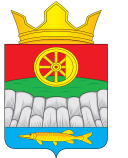 АДМИНИСТРАЦИЯ КРУТОЯРСКОГО СЕЛЬСОВЕТАУЖУРСКИЙ РАЙОН КРАСНОЯРСКИЙ КРАЙРАСПОРЯЖЕНИЕ23.03.2021                                                  с. Крутояр                                                    №  11О проведении публичных слушанийНа основании пункта 2 статьи 40.1 Устава Крутоярского сельсовета назначить публичные слушания на 25.04.2021 г. в 12 часов по адресу: Красноярский край, Ужурский район, с. Крутояр, ул. Главная,11 здание администрации Крутоярского сельсовета, для рассмотрения вопроса «О внесении изменений и дополнений в Устав Крутоярского сельсовета Ужурского района Красноярского края».Инициатором публичных слушаний выступает глава Крутоярского сельсовета.С материалами по рассматриваемому вопросу можно ознакомиться в Крутоярском сельсовете Ужурского района Красноярского края по адресу: Красноярский край, Ужурский район, с. Крутояр, ул. Главная,11.Председательствующего и секретаря публичных слушаний избрать на заседании.Назначить ответственным за проведение публичных слушаний главного специалиста администрации Крутоярского сельсовета (Строгову И.В.). ГлаваКрутоярского сельсовета                                                                                     Е.В. МожинаКРУТОЯРСКИЙ СЕЛЬСКИЙ СОВЕТ ДЕПУТАТОВУЖУРСКОГО РАЙОНА КРАСНОЯРСКОГО КРАЯпроектРЕШЕНИЕ00.00.2021                                                   с. Крутояр                                                      № 00-00рО внесении изменений и дополненийв Устав Крутоярского сельсоветаУжурского района Красноярского краяВ целях приведения Устава Крутоярского сельсовета Ужурского района Красноярского края в соответствие с требованиями Федерального закона от 06.10.2003 № 131-ФЗ «Об общих принципах организации местного самоуправления в Российской Федерации», руководствуясь статьями 22, 25, 60 Устава Крутоярского сельсовета Ужурского района Красноярского края, Крутоярский сельский Совет депутатов РЕШИЛ:Внести в Устав Крутоярского сельсовета Ужурского района Красноярского края следующие изменения и дополнения:1.1. В статье 7: - подпункт 9 пункта 1 изложить в следующей редакции:«9) утверждение правил благоустройства территории поселения, осуществление муниципального контроля в сфере благоустройства, предметом которого является соблюдение правил благоустройства территории поселения, требований к обеспечению доступности для инвалидов объектов социальной, инженерной и транспортной инфраструктур и предоставляемых услуг, организация благоустройства территории поселения в соответствии с указанными правилами;»; 1.2. В статье 7:- в подпункте 15 пункта 1 статьи 7 слова «за сохранностью автомобильных дорог местного значения заменить словами «на автомобильном транспорте и в дорожном хозяйстве»;1.3. В статье 14:- подпункт 9 пункта 1 статьи 14 изложить в следующей редакции:«9) прекращения гражданства Российской Федерации либо гражданства иностранного государства - участника международного договора Российской Федерации, в соответствии с которым иностранный гражданин имеет право быть избранным в органы местного самоуправления, наличия гражданства (подданства) иностранного государства либо вида на жительство или иного документа, подтверждающего право на постоянное проживание на территории иностранного государства гражданина Российской Федерации либо иностранного гражданина, имеющего право на основании международного договора Российской Федерации быть избранным в органы местного самоуправления, если иное не предусмотрено международным договором Российской Федерации;»;1.4. в статье 27:- подпункт 7 пункта 1 изложить в следующей редакции:«7) прекращения гражданства Российской Федерации либо гражданства иностранного государства - участника международного договора Российской Федерации, в соответствии с которым иностранный гражданин имеет право быть избранным в органы местного самоуправления, наличия гражданства (подданства) иностранного государства либо вида на жительство или иного документа, подтверждающего право на постоянное проживание на территории иностранного государства гражданина Российской Федерации либо иностранного гражданина, имеющего право на основании международного договора Российской Федерации быть избранным в органы местного самоуправления, если иное не предусмотрено международным договором Российской Федерации;»;1.5. в статье 40.1:- пункт 3 изложить в следующей редакции:«3. Порядок организации и проведения публичных слушаний определяется уставом муниципального образования и (или) нормативными правовыми актами представительного органа муниципального образования и должен предусматривать заблаговременное оповещение жителей муниципального образования о времени и месте проведения публичных слушаний, заблаговременное ознакомление с проектом муниципального правового акта, в том числе посредством его размещения на официальном сайте органа местного самоуправления в информационно-телекоммуникационной сети "Интернет" или в случае, если орган местного самоуправления не имеет возможности размещать информацию о своей деятельности в информационно-телекоммуникационной сети "Интернет", на официальном сайте субъекта Российской Федерации или муниципального образования с учетом положений Федерального закона от 9 февраля 2009 года N 8-ФЗ "Об обеспечении доступа к информации о деятельности государственных органов и органов местного самоуправления" (далее в настоящей статье - официальный сайт), возможность представления жителями муниципального образования своих замечаний и предложений по вынесенному на обсуждение проекту муниципального правового акта, в том числе посредством официального сайта, другие меры, обеспечивающие участие в публичных слушаниях жителей муниципального образования, опубликование (обнародование) результатов публичных слушаний, включая мотивированное обоснование принятых решений, в том числе посредством их размещения на официальном сайте;»;1.6. в статье 59:-  пункт 4 изложить в следующей редакции:«4. Глава сельсовета обязан опубликовать (обнародовать) зарегистрированный устав сельсовета, муниципальный правовой акт о внесении изменений и дополнений в устав сельсовета в течение семи дней со дня поступления из Управления Министерства юстиции Российской Федерации по Красноярскому краю уведомления о включении сведений об уставе муниципального образования, решении о внесении изменений в устав сельсовета в государственный реестр уставов муниципальных образований Красноярского края, предусмотренного частью 6 статьи 4 Федерального закона от 21 июля 2005 года № 97-ФЗ» «О государственной регистрации  уставов муниципальных образований»; 1.7. В статье 60: - пункт 4 изложить в следующей редакции:«4. Действие пункта 24 пункта 1 статьи 7 настоящего Устава в редакции решения Крутоярского сельского Совета депутатов от 25.11.2019 № 39-120р «О внесении изменений и дополнений в Устав Крутоярского сельсовета Ужурского района Красноярского края» приостановлено до 01.01.2024 года в соответствии со ст. 2 Закона Красноярского края № 2-358 от 23.12.2021 года «О внесении изменений в статью Закона края «О закреплении вопросов местного значения за сельскими поселениями Красноярского края».Главе муниципального образования:2.1. в течение 15 дней со дня принятия, направить настоящее Решение на государственную регистрацию в Управление Министерства Юстиции Российской Федерации по Красноярскому краю;2.2. обеспечить официальное опубликование настоящего Решения в течение семи дней со дня со дня поступления из Управление Министерства Юстиции Российской Федерации по Красноярскому краю уведомления о включении сведений об уставе Крутоярского сельсовета в государственный реестр уставов муниципальных образований Красноярского края.3. Часть 2 настоящего Решения вступает в силу со дня принятия, часть 1 настоящего Решения вступает в силу после официального опубликования.       В соответствии со статьями 8, 44 Федерального закона  от 06.10.2003 г. № 131-ФЗ «Об общих принципах организации местного самоуправления в Российской Федерации», руководствуясь Уставом сельсовета, сельский Совет депутатов РЕШИЛ:1. Утвердить Порядок учета предложений по проекту решения о внесении изменений и дополнений в Устав Крутоярского сельсовета Ужурского района Красноярского края и участия граждан в его обсуждении согласно приложению № 1. 2.  Настоящее Решение вступает в силу со дня его официального опубликования.Глава сельсовета    А.Н. РадченкоПриложение № 1к решению сельского Советадепутатов от 14.12.2009г. № 46-148рПорядокучета предложений по проекту решения о внесении изменений и дополнений в Устав Крутоярского сельсовета и участия граждан в его обсуждении1. Настоящий Порядок разработан в соответствии с Федеральным законом от 06.10.2003 № 131-ФЗ «Об общих принципах организации местного самоуправления в Российской Федерации» и направлен на реализацию прав граждан на участие в обсуждении изменений, вносимых в Устав.2. Проект решения Совета депутатов о внесении изменений и дополнений в Устав Крутоярского сельсовета (далее - проект решения) подлежит официальному опубликованию не позднее, чем за 30 дней до дня рассмотрения Советом депутатов данного проекта решения с одновременным опубликованием настоящего Порядка.3. Предложения по проекту решения могут вноситься гражданами Российской Федерации, проживающими на территории сельсовета и обладающими избирательным правом.4. Предложения по проекту решения подаются в сельский Совет депутатов в письменном виде в течение 30 дней со дня его опубликования.В индивидуальных предложениях граждан должны быть указаны фамилия, имя, отчество, дата рождения, адрес места жительства и личная подпись гражданина. Коллективные предложения граждан принимаются с приложением протокола собрания граждан с указанием фамилии, имени, отчества, даты рождения, адреса места жительства лица, которому доверено представлять вносимые предложения.5. Предложения граждан вносятся только в отношении изменений, содержащихся в проекте решения.Предложения, внесенные с нарушением требований, установленных настоящим Порядком, рассмотрению не подлежат.6. Комиссия рассматривает поступившие предложения не позднее 5 дней после окончания срока поступления предложений по проекту решения.7. Инициаторы предложений вправе присутствовать, принимать участие в обсуждении своих предложений на заседании комиссии, для чего комиссия заблаговременно информирует их о месте и времени заседания комиссии.По результатам обсуждения в срок, установленный пунктом 6 настоящего Порядка, комиссия принимает решение о вынесении поступивших предложений по проекту решения на публичные (общественные) слушания либо отклоняет их. В случае если инициаторы не присутствовали на заседании комиссии при обсуждении внесенных ими предложений, комиссия информирует их о принятом решении.8. Проект решения, а также вынесенные на публичные слушания предложения граждан подлежат обсуждению на публичных слушаниях в порядке, установленном Советом депутатов.9. Итоговые документы публичных (общественных) слушаний направляются комиссией в Совет депутатов на следующий рабочий день после проведения публичных слушаний и учитываются депутатами при рассмотрении проекта решения на сессии Совета депутатов.В Н И М А Н И ЕУважаемые жители!	В соответствии с Уставом сельсовета публичные слушания по проектам решений Совета депутатов «О внесении изменений и дополнений в Устав Крутоярского сельсовета Ужурского района Красноярского края»,  состоятся 13марта  2018 года в 17 часов по адресу: 662240, Ужурский район с. Крутояр, ул. Главная, 11  администрация Крутоярского  сельсовета.	Предложения жителей Крутоярского сельсовета Ужурского района и иных участников публичных слушаний к проектам решений Совета депутатов «О внесении изменений и дополнений в Устав Крутоярского сельсовета Ужурского района Красноярского края»,  и заявки для участия в публичных слушаниях в письменном  виде  принимаются по адресу: 662240, Ужурский район с. Крутояр, ул. Главная, 11 администрация Крутоярского    сельсовета. Прием письменных предложений и заявок на участие в публичных слушаниях прекращается в 18 часов в день, предшествующий дню проведения публичных слушаний.Специальный выпуск                                                                                         23.03.2022 г.                                                 Общественно – политическая  газета    Крутоярского сельсовета Ужурского района.Председатель  Крутоярского	сельского Совета депутатов В.С. Зеленко _____________Глава Крутоярского сельсовета                                                                                  Е.В. Можина ___________ВЫПИСКА ИЗ РЕШЕНИЯВЫПИСКА ИЗ РЕШЕНИЯВЫПИСКА ИЗ РЕШЕНИЯ14.12.2009 г.          с. Крутояр№ 46-148рО Порядке учета предложений по проекту решения о внесении изменений и дополнений в Устав Крутоярского  сельсовета Ужурского района Красноярского края и участия граждан в его обсужденииО Порядке учета предложений по проекту решения о внесении изменений и дополнений в Устав Крутоярского  сельсовета Ужурского района Красноярского края и участия граждан в его обсужденииО Порядке учета предложений по проекту решения о внесении изменений и дополнений в Устав Крутоярского  сельсовета Ужурского района Красноярского края и участия граждан в его обсужденииСПЕЦИАЛЬНЫЙ ВЫПУСК СЕЛЬСКОЙ ГАЗЕТЫ «Крутоярские  Вести»Издатель: Крутоярская сельская администрация Ужурского района.                                                                Адрес издателя: 662240,с.Крутояр, ул.Главная, 11. Тел 8/39156/25-1-53Отпечатано в Крутоярской сельской администрации. Заказ № 1. Тираж 50 экз.